附件3江苏省文艺家协会会员服务管理系统个人会员申请流程一、打开江苏文艺网网址：www.jswyw.com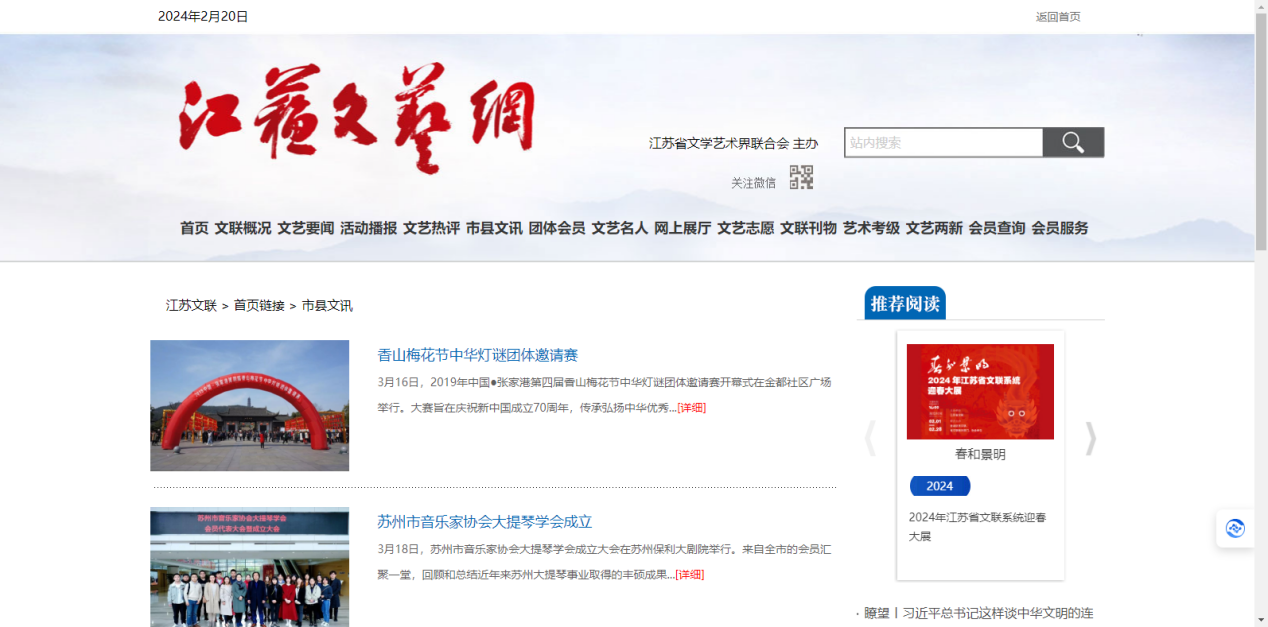 二、点击“会员服务”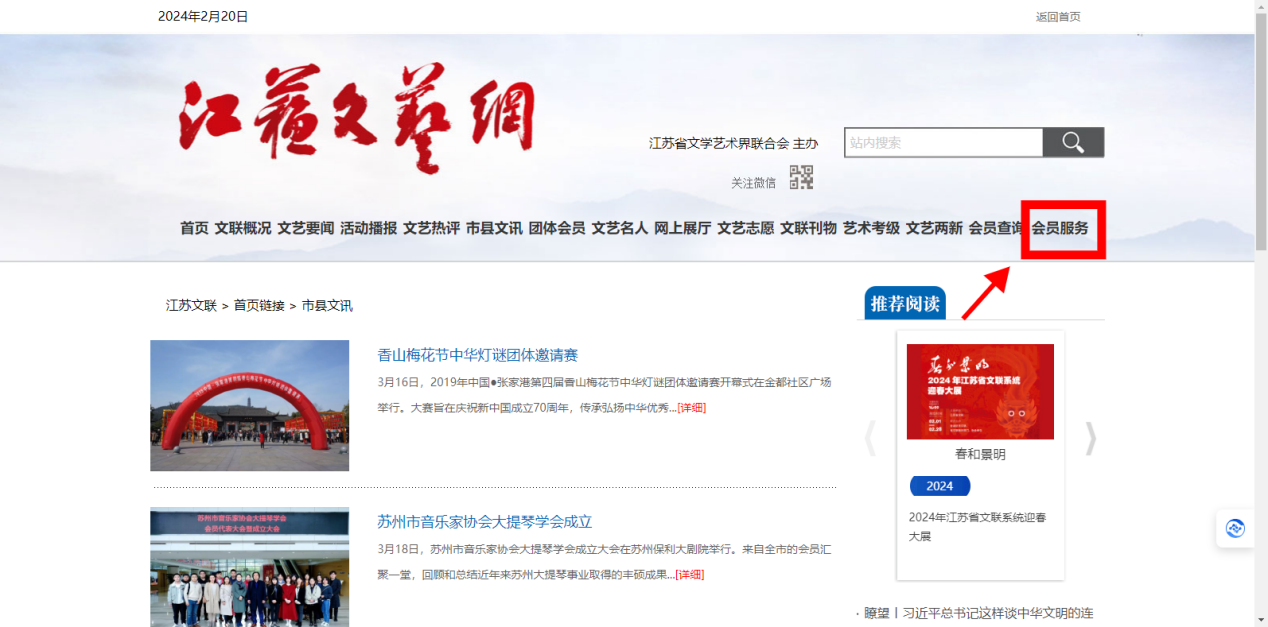 三、进入“江苏省文艺家协会会员服务管理系统”注册账号并登录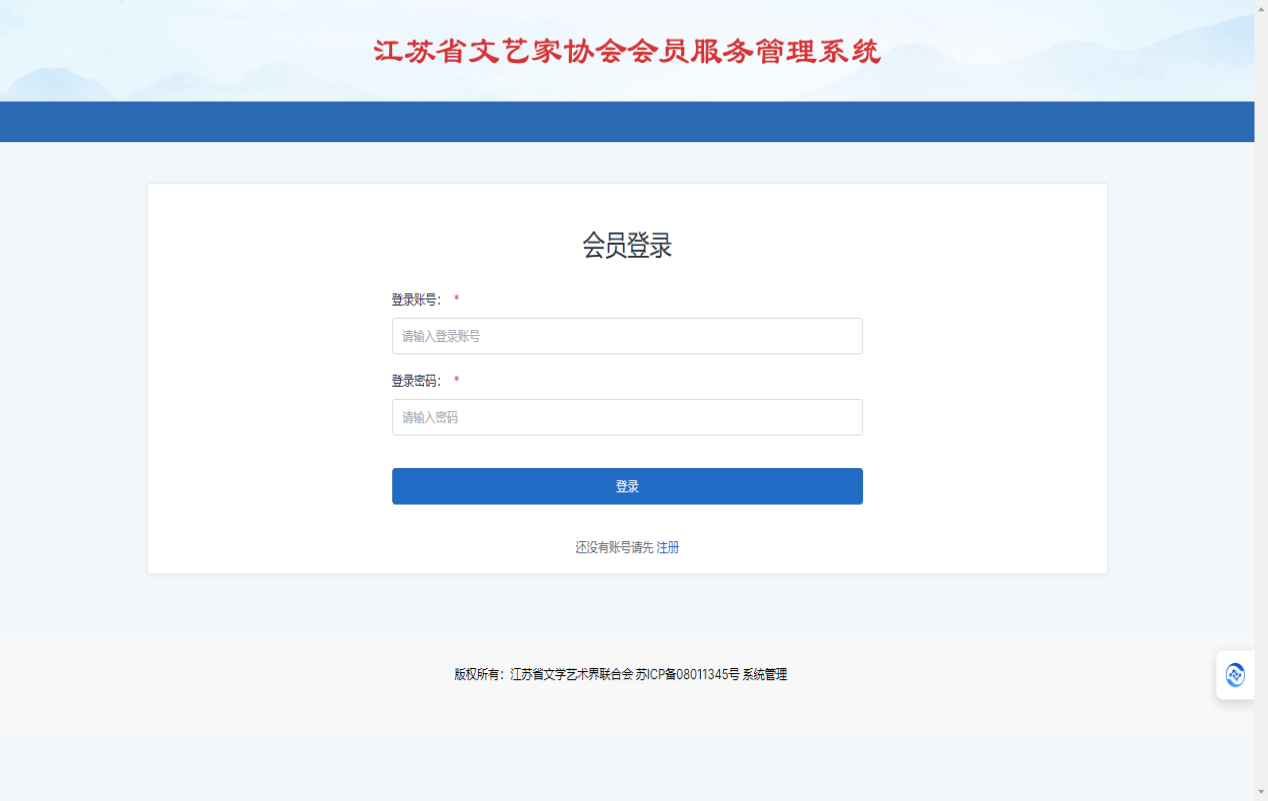 四、进入系统页面，点击“创建申请”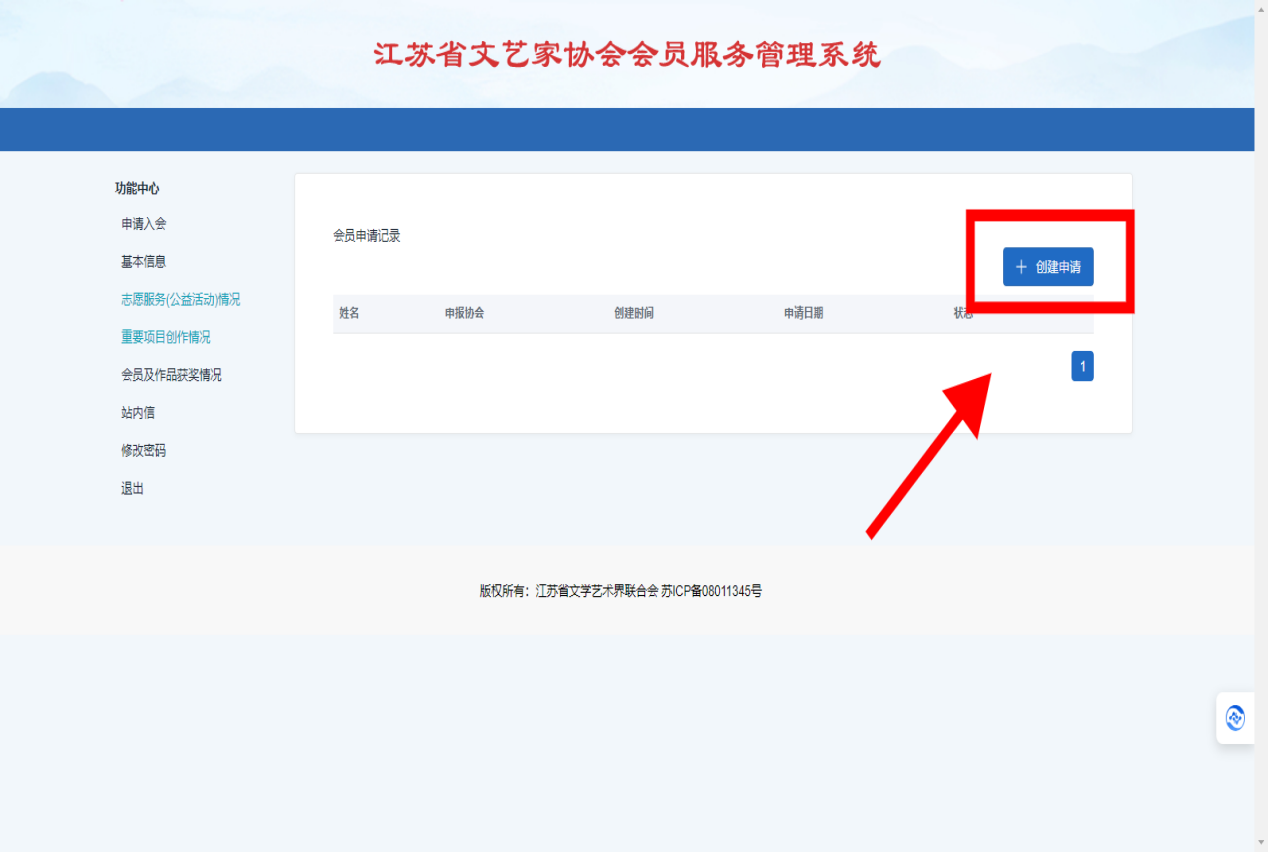 五、选择“江苏省电影家协会”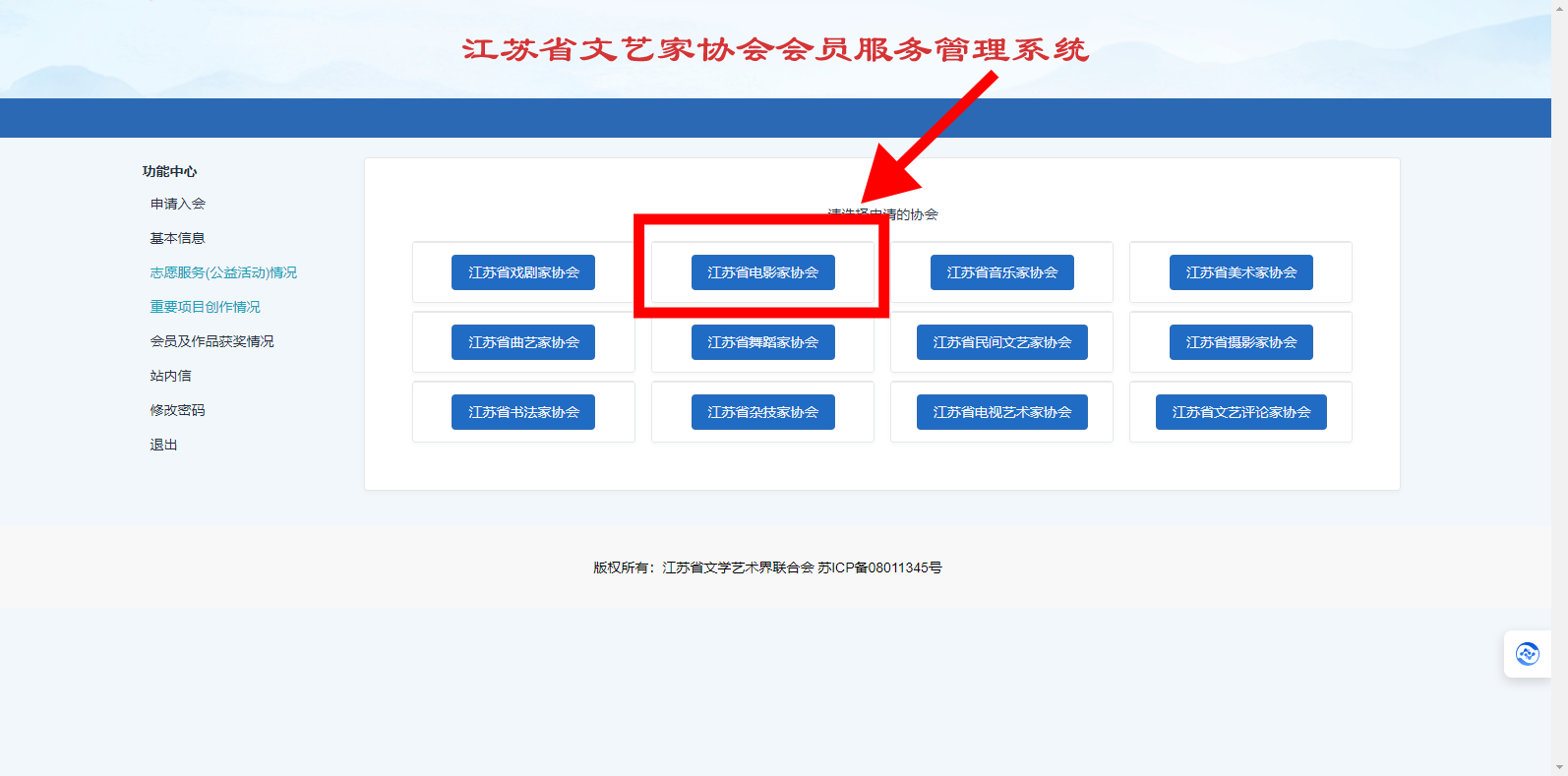 填写个人基本信息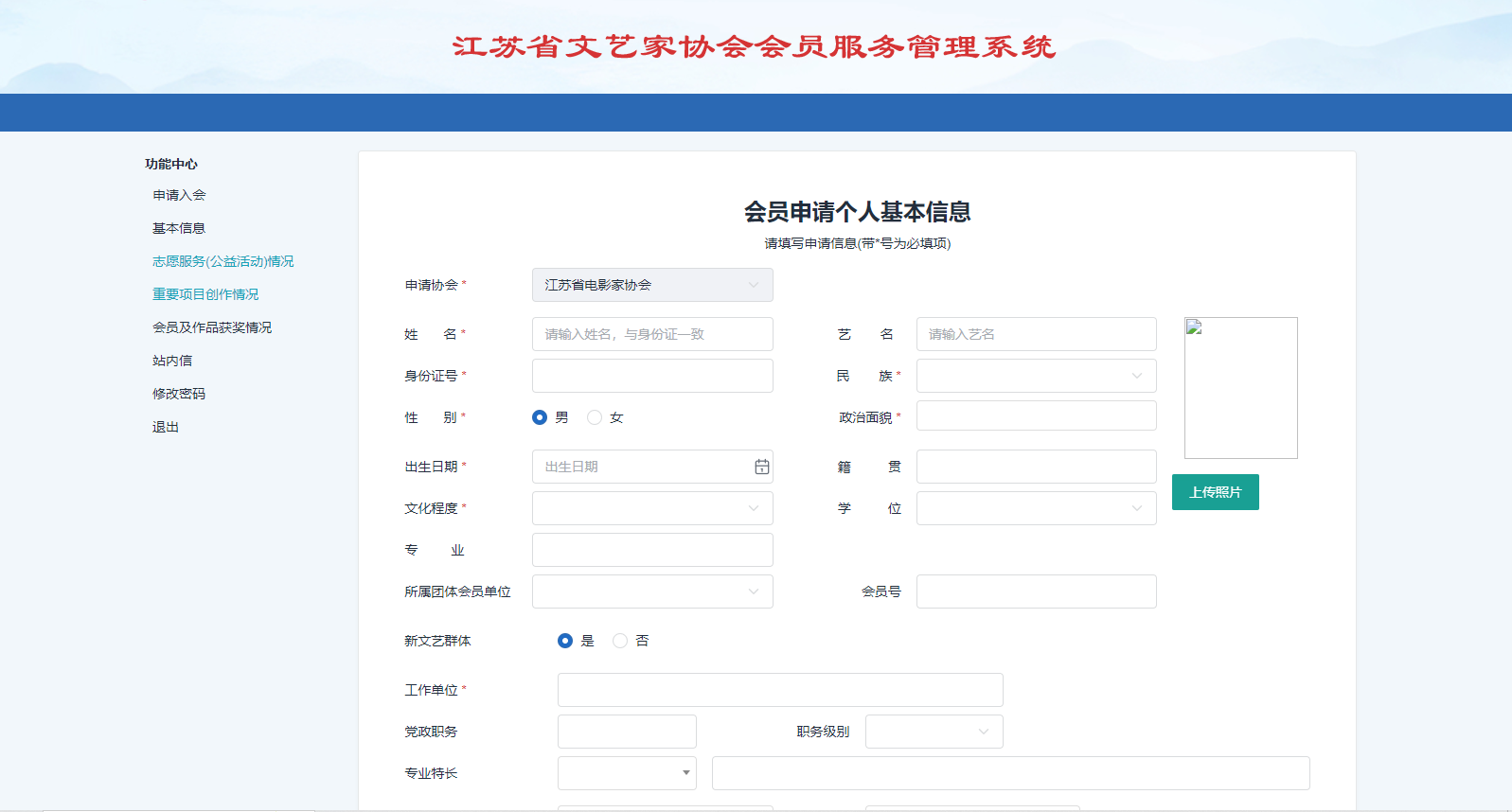 填写完成，确认无误后，选择“提交申请”，等待资格初审结果。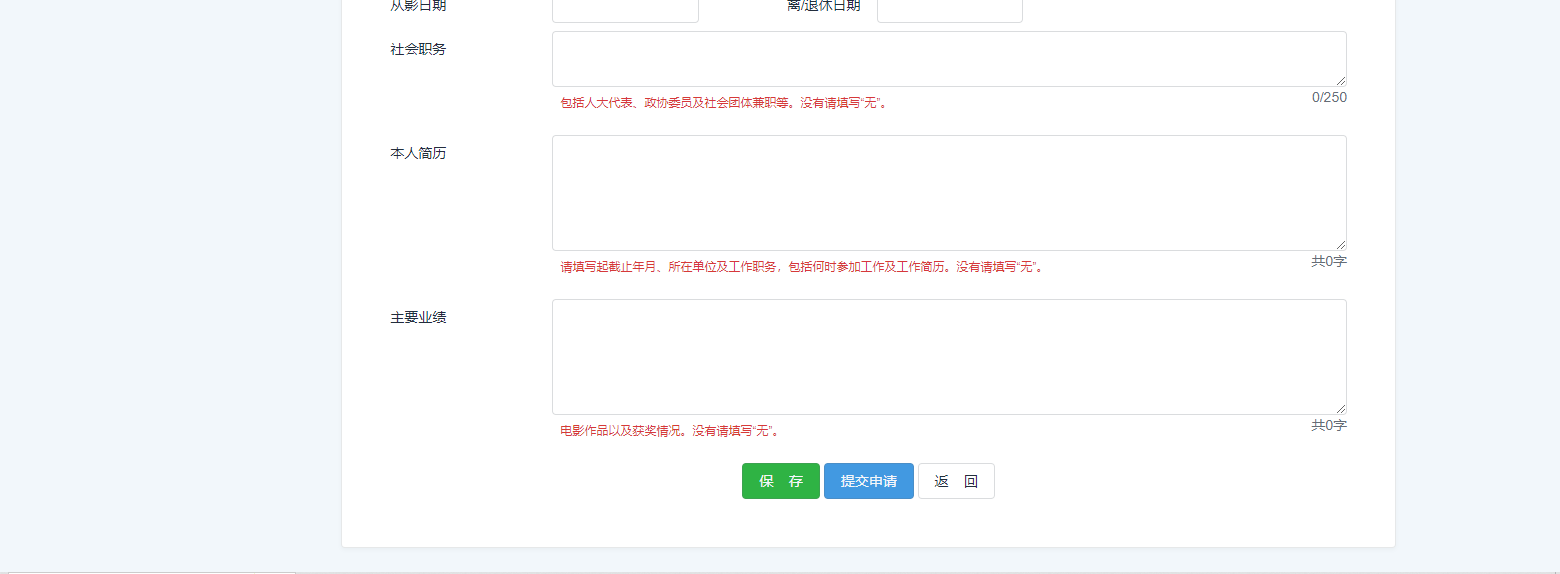 八、初审通过后下载打印成纸质材料，并签字盖章后报送至江苏省影协办公室。